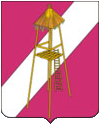 АДМИНИСТРАЦИЯ СЕРГИЕВСКОГО СЕЛЬСКОГО ПОСЕЛЕНИЯКОРЕНОВСКОГО РАЙОНАРАСПОРЯЖЕНИЕ26 декабря  2014 года                                                                                 №  78-рстаница СергиевскаяОб утверждении плана-графика осуществления закупок товаров, работ, услуг для обеспечения муниципальных нужд администрации Сергиевского  сельского поселения Кореновского района  на 2015 годВ соответствии с требованиями Федерального законодательством                      от 05 апреля 2013 года № 44-ФЗ «О контрактной системе в сфере закупок товаров, работ, услуг для обеспечения государственных и муниципальных нужд» и приказом Министерства экономического развития Российской Федерации, Федерального казначейства №544/18н от 20 сентября 2013 года «Об особенностях размещения на официальном  сайте Российской Федерации в информационно-телекоммуникационной сети «Интернет» для размещения информации о размещении заказов на поставки товаров, выполнение работ, оказание услуг планов-графиков размещения заказов на 2014 и 2015 годы»: 	1. Утвердить план-график осуществления закупок товаров, работ, услуг для обеспечения муниципальных нужд администрации Сергиевского сельского поселения Кореновского района на 2015 год (прилагается). 	2. Обнародовать настоящее распоряжение на информационных стендах Сергиевского сельского поселения Кореновского района и разместить в сети интернет на официальном сайте администрации Сергиевского сельского поселения Кореновского района. 	3. Распоряжение вступает в силу со дня его подписания.            Глава Сергиевского сельского поселения Кореновского района                                                                       С.А.БасеевЛИСТ СОГЛАСОВАНИЯпроекта распоряжения администрации Сергиевского сельского поселения Кореновского района от 26 декабря 2014 года №  78-р«Об утверждении плана-графика осуществления закупок товаров, работ, услуг для обеспечения муниципальных нужд администрации Сергиевского сельского поселения Кореновского района  на 2015 год»Проект подготовлен и внесен:Финансовым отделом администрации Сергиевского сельского поселения Кореновского района начальник отдела                                                                               Л.Г.БундюкПроект согласован:Начальник общего отдела администрации Сергиевского сельского поселения Кореновского района                                                      Е.А.Горгоцкая